Instrucciones para pacientes que se unen con video desde una tablet o smartphoneInstrucciones para descargar Google Meet (para quienes se unan a la visita de grupo con una tablet o smartphone)Instrucciones para descargar Google Meet (para quienes se unan a la visita de grupo con una tablet o smartphone)Nota: Para usar Google Meet debe tener una cuenta de Google. Puede usar una cuenta de Google/Gmail existente o crear una. Deberá eliminar su apellido en la configuración de cuenta antes de ingresar a la reunión. Consulte Instrucciones para pacientes con cuentas de GmailUna vez que elimine su apellido en la configuración:Descargue Google MeetBusque "google meet" en la tienda de aplicaciones (Apple Store o Google Play)
Haga clic en "descargar" o "instalar"
Ingrese a la aplicación con su correo electrónico de Gmail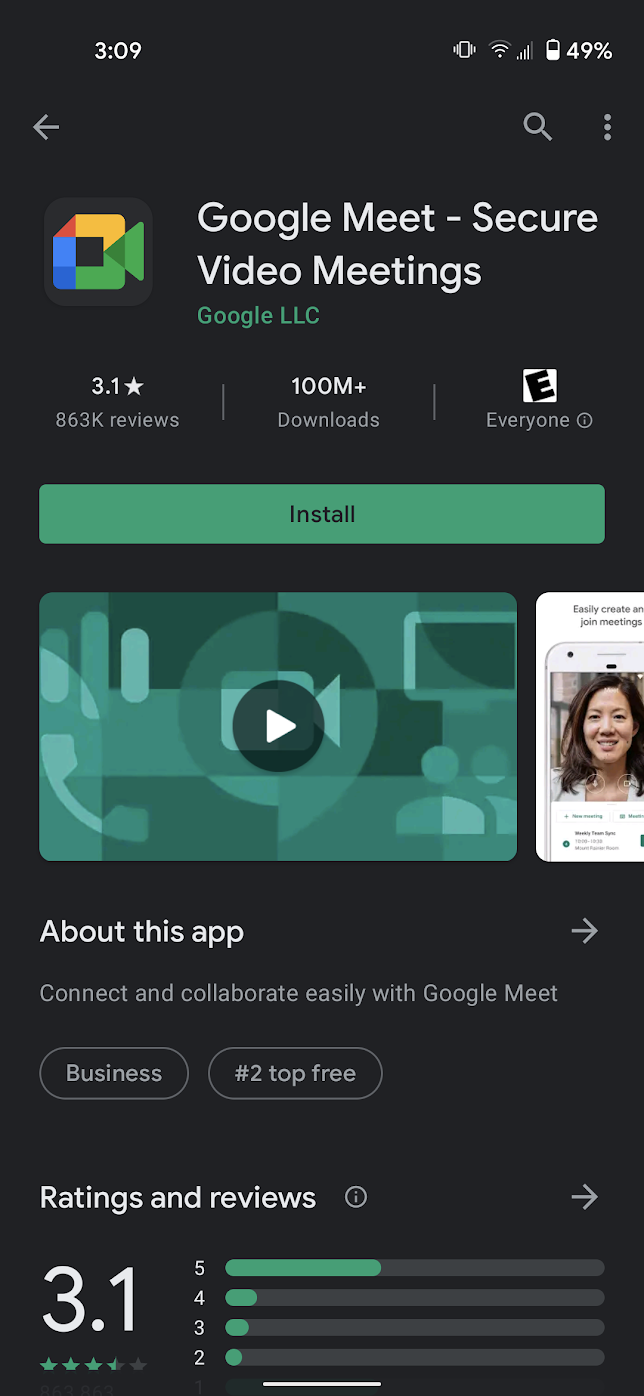 